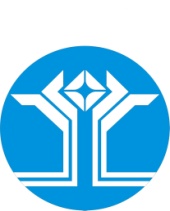 РОССИЙСКАЯ ФЕДЕРАЦИЯ (РОССИЯ)РЕСПУБЛИКА САХА (ЯКУТИЯ)МИРНИНСКИЙ РАЙОНМУНИЦИПАЛЬНОЕ ОБРАЗОВАНИЕ «ПОСЕЛОК АЙХАЛ»АЙХАЛЬСКИЙ ПОСЕЛКОВЫЙ СОВЕТ II СЕССИЯРЕШЕНИЕОб утверждении Порядка размещения сведений о доходах, расходах, об имуществе и обязательствах имущественного характера депутатов Айхальского поселкового Совета и членов их семей на официальном сайте муниципального образования «Поселок Айхал» Мирнинского района Республики Саха (Якутия) и предоставления этих сведений средствам массовой информации для опубликованияВ соответствии с Федеральными законами от 06 октября 2003 года № 131-ФЗ «Об общих принципах организации местного самоуправления в Российской Федерации», от 25 декабря 2008 года № 273-ФЗ «О противодействии коррупции», 03 апреля 2017года № 64-ФЗ «О внесении изменений в отдельные законодательные акты Российской Федерации в целях совершенствования государственной политики в области противодействия коррупции», Уставом МО «Поселок Айхал», Айхальский поселковый Совет решил:1.	Утвердить Порядок размещения сведений о доходах, расходах, об имуществе и обязательствах имущественного характера депутатов Айхальского поселкового Совета, и членов их семей на официальном сайте муниципального образования «Поселок Айхал» Мирнинского района Республики Саха (Якутия) и предоставления этих сведений средствам массовой информации для опубликования согласно приложению № 1.2.	Утвердить форму размещения сведений о доходах, расходах, об имуществе и обязательствах имущественного характера депутатов Айхальского поселкового Совета и членов их семей на официальном сайте муниципального образования «Поселок Айхал» Мирнинского района Республики Саха (Якутия) согласно приложению № 2.3.	Настоящее решение опубликовать в газете «Новости Айхала» и разместить на официальном сайте Администрации МО «Поселок Айхал» (www.мо-айхал.рф).4.	Настоящее решение вступает в силу на следующий день после дня его официального опубликования, за исключением пункта 5 Порядка размещения сведений о доходах, расходах, об имуществе и обязательствах имущественного характера депутатов Айхальского поселкового Совета  и членов их семей на официальном сайте муниципального образования «Поселок Айхал» Мирнинского района Республики Саха (Якутия) и предоставления этих сведений средствам массовой информации для опубликования.5.	Пункт 5 Порядка размещения сведений о доходах, расходах, об имуществе и обязательствах имущественного характера депутатов Айхальского поселкового Совета и членов их семей на официальном сайте муниципального образования «Поселок Айхал» Мирнинского района Республики Саха (Якутия) и предоставления этих сведений средствам массовой информации для опубликования вступает в силу с 1 января 2018 года.6. Контроль за исполнением настоящего решения возложить на Председателя Айхальского поселкового Совета.Приложение № 1Утвержден решением Айхальского поселкового Советаот 18.10.2017г. IV-№ 2-7Порядокразмещения сведений о доходах, расходах, об имуществе и обязательствах имущественного характера депутатов Айхальского поселкового Совета и членов их семей на официальном сайте муниципального образования «Поселок Айхал» Мирнинского района Республики Саха (Якутия) и предоставления этих сведений средствам массовой информации для опубликования1. Порядок размещения сведений о доходах, расходах, об имуществе и обязательствах имущественного характера депутатов Айхальского поселкового Совета и членов их семей на официальном сайте муниципального образования «Поселок Айхал» Мирнинского района Республики Саха (Якутия) и предоставления этих сведений средствам массовой информации для опубликования (далее – Порядок) устанавливает обязанности по размещению сведений о доходах, расходах, об имуществе и обязательствах имущественного характера депутатов Айхальского поселкового Совета, их супруг (супругов) и несовершеннолетних детей в информационно-телекоммуникационной сети «Интернет» на официальном сайте муниципального образования «Поселок Айхал» Мирнинского района Республики Саха (Якутия) (www.мо-айхал.рф) (далее – официальный сайт) и предоставлению этих сведений средствам массовой информации для опубликования в связи с их запросами, если федеральными законами не установлен иной порядок размещения указанных сведений и (или) их предоставления средствам массовой информации для опубликования.2. На официальном сайте размещаются, средствам массовой информации предоставляются для опубликования следующие сведения о доходах, расходах, об имуществе и обязательствах имущественного характера лиц, указанных в пункте 1 настоящего Порядка:а) перечень объектов недвижимого имущества, принадлежащих лицам, указанным в пункте 1 настоящего Порядка, на праве собственности или находящихся в их пользовании, с указанием вида, площади и страны расположения каждого из таких объектов;б) перечень транспортных средств с указанием вида и марки, принадлежащих на праве собственности лицам, указанным в пункте 1 настоящего Порядка;в) декларированный годовой доход лиц, указанных в пункте 1 настоящего Порядка;г) сведения об источниках получения средств, за счет которых совершены сделки (совершена сделка) по приобретению земельного участка, другого объекта недвижимого имущества, транспортного средства, ценных бумаг (долей участия, паев в уставных (складочных) капиталах организаций), если общая сумма таких сделок превышает общий доход лица, указанного в пункте 1 настоящего Порядка, и его супруги (супруга) за три последних года, предшествующих отчетному периоду.3. В размещаемых на официальном сайте и предоставляемых средствам массовой информации для опубликования сведениях о доходах, расходах, об имуществе и обязательствах имущественного характера запрещается указывать:а) иные сведения (кроме указанных в пункте 2 настоящего Порядка) о доходах лиц, указанных в пункте 1 настоящего Порядка, об имуществе, принадлежащем на праве собственности названным лицам, и об их обязательствах имущественного характера;б) персональные данные лиц, указанных в пункте 1 настоящего Порядка;в) данные, позволяющие определить место жительства, почтовый адрес, телефон и иные индивидуальные средства коммуникации лиц, указанных в пункте 1 настоящего Порядка;г) данные, позволяющие определить местонахождение объектов недвижимого имущества, принадлежащих лицам, указанным в пункте 1 настоящего Порядка, на праве собственности или находящихся в их пользовании;д) информацию, отнесенную к государственной тайне или являющуюся конфиденциальной.4. На официальном сайте размещаются сведения о доходах, расходах, об имуществе и обязательствах имущественного характера по форме, утвержденной приложением 2 к настоящему решению.5. Сведения о доходах, расходах, об имуществе и обязательствах имущественного характера, указанные в пункте 2 настоящего Порядка, за весь период замещения лицами, указанными в пункте 1 настоящего Порядка (за исключением их супруг (супругов) и несовершеннолетних детей), должностей, замещение которых влечет за собой размещение их сведений о доходах, расходах, об имуществе и обязательствах имущественного характера, а также сведения о доходах, расходах, об имуществе и обязательствах имущественного характера их супруг (супругов) и несовершеннолетних детей находятся на официальном сайте и ежегодно обновляются в течение четырнадцати рабочих дней со дня истечения срока, установленного для их подачи.6. Размещение на официальном сайте и предоставление средствам массовой информации для опубликования сведений о доходах, расходах, об имуществе и обязательствах имущественного характера, указанных в пункте 2 настоящего Порядка представленных лицами, замещающими муниципальные должности, указанные в пункте 1 настоящего Порядка, обеспечивается Секретариатом Айхальского поселкового Совета совместно со специалистом по связям с общественностью администрации МО «Поселок Айхал».7. Секретариат Айхальского поселкового Совета:а) в течение трех рабочих дней со дня поступления запроса от средств массовой информации сообщают о нем лицу, замещающему муниципальную должность, в отношении которого поступил запрос;б) в течение семи рабочих дней со дня поступления запроса от средств массовой информации обеспечивают предоставление ему сведений, указанных в пункте 2 настоящего Порядка, в том случае, если запрашиваемые сведения отсутствуют на официальном сайте.8. Специалисты Секретариата Айхальского поселкового Совета, обеспечивающие размещение сведений о доходах, расходах, об имуществе и обязательствах имущественного характера на официальном сайте и их представление средствам массовой информации для опубликования, несут в соответствии с законодательством Российской Федерации ответственность за несоблюдение настоящего Порядка, а также за разглашение сведений, отнесенных к государственной тайне или являющихся конфиденциальными.Приложение № 2Утвержден решением Айхальского поселкового Советаот 18.10.2017г. IV-№ 2-7Сведения о доходах, расходах, об имуществе и обязательствах имущественного характера _________________________________________(полное наименование должности)за период с 1 января по 31 декабря _____ года<*> - информация об источниках получения средств, за счет которых совершены сделки (совершена сделка) по приобретению земельного участка, другого объекта недвижимого имущества, транспортного средства, ценных бумаг (долей участия, паев в уставных (складочных) капиталах организаций), если общая сумма таких сделок превышает общий доход лица, замещающего муниципальную должность, и его супруги (супруга) за три последних года, предшествующих совершению сделок (сделки), указывается в случае, если сделки (сделка) были совершены в отчетном периоде.18 октября 2017 годаIV-№ 2-7Глава поселка___________________ В.П. КарповПредседательАйхальского поселкового Совета______________________ С.А. Домброван№ п/пДекларированный годовой доход за отчетный год (руб.)Перечень объектов недвижимого имущества и транспортных средств, принадлежащих на праве собственности (источники получения средств, за счет которых совершены сделки (совершена сделка) <*>Перечень объектов недвижимого имущества и транспортных средств, принадлежащих на праве собственности (источники получения средств, за счет которых совершены сделки (совершена сделка) <*>Перечень объектов недвижимого имущества и транспортных средств, принадлежащих на праве собственности (источники получения средств, за счет которых совершены сделки (совершена сделка) <*>Перечень объектов недвижимого имущества и транспортных средств, принадлежащих на праве собственности (источники получения средств, за счет которых совершены сделки (совершена сделка) <*>Перечень объектов недвижимого имущества, находящегося в пользованииПеречень объектов недвижимого имущества, находящегося в пользованииПеречень объектов недвижимого имущества, находящегося в пользованииСведения об источниках получения средств, за счет которых совершены сделки (совершена сделка) по приобретению ценных бумаг,(долей участия, паев в уставных (складочных) капиталах организаций) <*>№ п/пДекларированный годовой доход за отчетный год (руб.)Вид объектов недвижимостиПлощадь (кв. м)Страна расположенияТранспортные средства (вид, марка)Вид объектов недвижимостиПлощадь (кв. м)Страна расположения1.Фамилия, имя, отчество депутата Айхальского поселкового Совета1.1.Супруга (супруг) (без указания персональных данных)1.2.Несовершеннолетний ребенок (без указания персональных данных)2.….